                         Pozývame Vás na :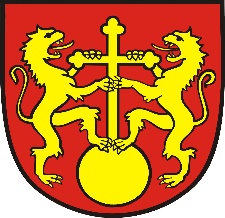 27. ročník  zimného behuRozlúčka so starým rokom v Rendezi  (sobota 17. decembra 2022)	 .  * Usporiadateľ:   MAC Rača v spolupráci MČ Bratislava-Rača* Dátum konania:  	17. 12. 2022 sobota o 10.00 h,  detské kategórie 			Dospelé kategórie od 10.30 h, vyhlásenie cca 11.45 h, * Miesto:  Bratislava – Rača – Rendez (Východná stanica),  námestie Kultúrne stredisko 
                       Impulz.    Z Rače autobus č. 56, 52 alebo peši cca 12 min.  Z Vajnor č. 52,
                       alebo zo Zlatých Pieskov č. 56 * Prezentácia:  od 08.30 h  v Kultúrnom stredisku Impulz, * Trate:   asfalt + terén,  Deti  100  až  1500 m,  Dospelí začiatočníci 1500 m, /1 okruh/ 
                        ostatní bežci 5300 m (4 okruhy), Prihlášky na mieste, ale ak pošlete skôr
                        písomne budeme radi, nakoľko nám šetríte čas. stancel.dusan@gmail.com * Kategória: Muži, Muži veteráni nad 40, 50, 60, Ženy, veteránky + 40 a deti, 
                        Najrýchlejší bežec a bežkyňa z Rače,  Najstarší účastník celkovo.* Vecné ceny: Podľa možnosti usporiadateľa, ostatné ceny sa budú losovať v tombole.*Občerstvenie: bude zabezpečené v cieli a potom pri vyhlasovaní výsledkov v klube.* Informácie: Mgr. Dušan Štancel e-mail: stancel.dusan@gmail.com,  Tel. 0944 348 448, 
                       doobedu SMS. Výsledky budú zverejnené na stránke www.behame.sk a 
                       www.beh.sk/ .* Poznámka: 	Štartovné   2 € , bude použité na občerstvenie, deti bez  štartovného.POZOR : 	Každý účastník zodpovedá za svoj zdravotný stav a behu sa zúčastní na vlastnúzodpovednosť. 		Usporiadateľ nezodpovedá za cenné veci neuskladnené u usporiadateľa.		Fotodokumentácia z pretekov bude použitá na vlastnú propagáciu behu.Teším sa na Vašu účasť.